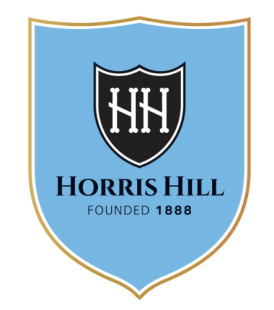 List of Fees Autumn Term 2020 and Spring Term 2021DAY FEES*additional charges will apply to activities with external coaches**until matches recommence post Covid-19List of Fees Autumn Term 2020 and Spring Term 2021BOARDING FEESFees are charged termly in advance and include the core curricular and extra-curricular provision,including text books and general academic materials.YearTimingsFEEAdditional OptionsLower SchoolReception - Year 2Monday to Friday8am to 3.30pmor 4.20pm or 5.30pm£3,800Activities 3.30pm-4.20pm - no chargeActivities and supper 4.20pm-5.30pm - £10 charge/day*Year 3Monday to Friday8am to 5.30pm (includes supper) or 6.30pm £4,800   Activities 5.30pm-6.30pm - £10 charge/day*Upper SchoolYears 4 - 5Monday to Friday8.15am to 5.30pm (includes supper) or 6.30pmSaturday8.15am to 2.10pm**£5,800Activities 5.30pm-6.30pm - £10 charge/day*Years 6 - 8Monday to Friday8.15am to 6.30pm (includes supper) or 7.30pmSaturday8.15am to 2.10pm or 3.40pm (after games)**£6,800Activities 6.30pm-7.30pm - £10 charge/day*Wednesday Prep 6.30pm-7.30pm No ChargeAdditional option for all day boys:YearTimingsFEETransition BoardingYear 3Years 4 – 6Weekly Boarding3 nightsExcludes Wednesday, Friday, Saturday and Sunday4 nightsExcludes Wednesday, Saturday and Sunday£ 6,950£ 8,300Year 3Years 4 – 8Full Boarding4 nights              Excludes Friday, Saturday and Sunday5 nights Monday-Friday (home at 8.30am on Saturday)5 or 6 nightsExcludes Saturday, Sunday is optional£ 7,550£ 8,150£ 9,150Years 4 - 8 5, 6 or 7 nightsSaturday and Sunday are optional£  9,550ExtrasCompulsory extras for all boys include sports clothing and visa fees (if applicable), chargeable in advance when your child joins the school, plus exam fees and items for leavers charged termly in arrears. Optional extras include, but are not limited to, additional tuition and coaching (e.g. Music, Drama, Golf, Tennis), excursions, travel, activities and certain ancillary services. Such extras are charged termly in arrears. Parents are also encouraged to provide boys with a small amount of pocket money. The costs of extras are reviewed annually and an updated fees list and schedule of extras are provided to parents each year.Compulsory extras for all boys include sports clothing and visa fees (if applicable), chargeable in advance when your child joins the school, plus exam fees and items for leavers charged termly in arrears. Optional extras include, but are not limited to, additional tuition and coaching (e.g. Music, Drama, Golf, Tennis), excursions, travel, activities and certain ancillary services. Such extras are charged termly in arrears. Parents are also encouraged to provide boys with a small amount of pocket money. The costs of extras are reviewed annually and an updated fees list and schedule of extras are provided to parents each year.Compulsory extras for all boys include sports clothing and visa fees (if applicable), chargeable in advance when your child joins the school, plus exam fees and items for leavers charged termly in arrears. Optional extras include, but are not limited to, additional tuition and coaching (e.g. Music, Drama, Golf, Tennis), excursions, travel, activities and certain ancillary services. Such extras are charged termly in arrears. Parents are also encouraged to provide boys with a small amount of pocket money. The costs of extras are reviewed annually and an updated fees list and schedule of extras are provided to parents each year.